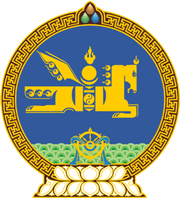 МОНГОЛ УЛСЫН ХУУЛЬ2019 оны 05 сарын 02 өдөр                                                                  Төрийн ордон, Улаанбаатар хотАШИГТ МАЛТМАЛЫН ТУХАЙ ХУУЛЬД ӨӨРЧЛӨЛТ ОРУУЛАХ ТУХАЙ1 дүгээр зүйл.Ашигт малтмалын тухай хуулийн 56 дугаар зүйлийн 56.1.5 дахь заалтыг доор дурдсанаар өөрчлөн найруулсугай:“56.1.5.тусгай зөвшөөрөл эзэмшигч байгаль орчинд хортой нөлөөлж байгаа, эсхүл нөхөн сэргээх, байгаль орчны менежментийн төлөвлөгөөнд заасан үүргээ биелүүлээгүй талаар нутгийн захиргааны байгууллагын саналыг харгалзан байгаль орчны асуудал эрхэлсэн төрийн захиргааны төв байгууллага дүгнэлт гаргасан;” 2 дугаар зүйл.Энэ хуулийг Ус бохирдуулсны төлбөрийн тухай хуульд нэмэлт, өөрчлөлт оруулах тухай хууль хүчин төгөлдөр болсон өдрөөс эхлэн дагаж мөрдөнө.  		МОНГОЛ УЛСЫН 		ИХ ХУРЛЫН ДАРГА				Г.ЗАНДАНШАТАР